Башкортостан РеспубликаһыБәләбәй районы муниципаль районыЫçлакбашауылсоветы ауылбиләмәhе ХакимиәтеАдминистрация сельского поселения Слакбашевский  сельсовет муниципального районаБелебеевский район Республики Башкортостан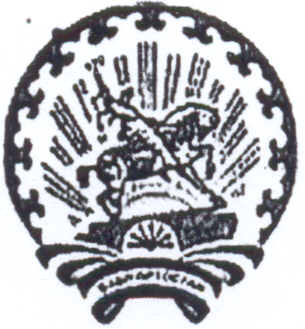 ____________________________________________________________________________     КАРАР                   					     ПОСТАНОВЛЕНИЕ22 август 2018 й.                      № 19	        22 августа  2018 г.      Руководствуясь п. 33 ст. 15 Федерального закона от 06.10.2003 года №131-ФЗ «Об общих принципах организации местного самоуправления в Российской Федерации», ст. 4 Закона Республики Башкортостан от 13.07.2009 года № 145-З «О противодействии коррупции в Республике Башкортостан»,  распоряжением Главы Республики Башкортостан от  29.12.2017 года №РГ-257 «Об утверждении Плана мероприятий по противодействию коррупции в Республике Башкортостан на 2018 год», п о с т а н о в л я ю:     1. Внести изменения и дополнения в  План мероприятий по противодействию коррупции в сельском поселении Слакбашевский сельсовет муниципального района Белебеевский район Республики Башкортостан на 2018 год, изложив его в новой редакции.     2. Обнародовать настоящее постановление на информационном стенде 
в здании Администрации сельского поселения Слакбашевский сельсовет
и разместить на официальном сайте  сельского поселения Слакбашевский сельсовет муниципального района Белебеевский район Республики Башкортостан в сети Интернет.     3. Контроль за исполнением настоящего постановления оставляю за собой.И. о. главы сельского поселения                                                           О.А. Егорова                                                                                                                                                              Приложение                                                                                                                                                              к постановлению главы сельского поселения                                                                                                                                                              Слакбашевский сельсовет муниципального района                                                                                                                                                              Белебеевский район Республики Башкортостан                                                                                                                                                              от 22 августа 2018 г. № 19Планмероприятий по противодействию коррупции в сельском поселении Слакбашевский сельсовет муниципального района Белебеевский район Республики Башкортостан на 2018 годО внесении изменений и дополнений в постановление Администрации сельского поселения Слакбашевский сельсовет муниципального района Белебеевский район Республики Башкортостан от 02.02.2018  № 5 «Об утверждении Плана мероприятий по противодействию коррупции в сельском поселении Слакбашевский сельсовет муниципального района Белебеевский район Республики Башкортостан на 2018 год»№п/пСодержание мероприятийИсполнителиСроки исполненияОбеспечить разработку и утверждение проекта изменений в план противодействия коррупции на 2018 год в соответствии с Национальным планом на 2018 – 2020 годы.Администрация сельского поселения Слакбашевский сельсовет муниципального района Белебеевский район Республики Башкортостан (далее - Администрация)до 20 августа т.г.Обеспечить разработку и принятие нормативных правовых актов в сфере противодействия коррупцииАдминистрация, Совет сельского поселения муниципального района Белебеевский район Республики Башкортостан (далее – Советпо мере необходимостиОбеспечить проведение антикоррупционной экспертизы нормативных правовых актов и проектов нормативных правовых актов органов местного самоуправления, устранение выявленных коррупциогенных факторов.Администрация, СоветпостоянноОбеспечить размещение на официальных сайтах в сети «Интернет» проектов принимаемых нормативных правовых актов и действующих нормативных правовых актов для реализации возможности проведения независимой антикоррупционной экспертизы и мониторинга практики правопримененияУправляющий делами АдминистрациипостоянноОрганизовать проведение мониторинга хода реализации мероприятий по противодействию коррупции в органах местного самоуправленияУправляющий делами АдминистрацииежеквартальноОрганизовать проведение мониторинга деятельности комиссий по соблюдению требований к служебному поведению  и урегулированию конфликта интересовУправляющий делами Администрации, СоветежеквартальноПродолжить работу по формированию у муниципальных служащих отрицательного отношения к коррупцииУправляющий делами Администрации, СоветежеквартальноПровести анализ поступивших сведений о доходах, расходах, об имуществе и обязательствах имущественного характера лиц, замещающих муниципальные должности, должности муниципальной службыУправляющий делами Администрации, Советмай-июльПровести анализ соблюдения запретов, ограничений и требований, установленных в целях противодействия коррупции, в том числе касающихся получения подарков отдельными категориями лиц, выполнения иной оплачиваемой работы, обязанности уведомлять об обращениях в целях склонения к совершению коррупционных правонарушенийУправляющий делами Администрации, СоветежеквартальноПровести мероприятия, направленные на обеспечение исполнения требования о заполнении с 1 января 2019 года с использованием специального программного обеспечения «Справки БК» справок о своих доходах, расходах, об имуществе и обязательствах имущественного характера, о доходах, расходах, об имуществе и обязательствах имущественного характера своих супругов и несовершеннолетних детей, всеми лицами, претендующими на замещение должностей или замещающими должности, осуществление полномочий по которым влечет за собой обязанность представлять указанные сведенияУправляющий делами Администрации, Советдо 31 декабря 2018 г.Реализовать с участием институтов гражданского общества комплекс организационных, разъяснительных и иных мер по соблюдению муниципальными служащими ограничений, запретов и по исполнению обязанностей, установленных в целях противодействия коррупцииУправляющий делами Администрации, СоветI - IV кварталыОбеспечить контроль за применением предусмотренных законодательством мер юридической ответственности в каждом случае несоблюдения запретов, ограничений и требований, установленных в целях противодействия коррупции, в том числе мер по предотвращению и (или) урегулированию конфликта интересовУправляющий делами Администрации, СоветежеквартальноПроводить проверки кандидатов на должности в органах местного самоуправления АдминистрацияежеквартальноОбеспечить проведение антикоррупционной работы среди кандидатов на вакантные должности  муниципальной службыУправляющий делами Администрации, СоветежеквартальноПровести анализ сведений (в части, касающейся профилактики коррупционных правонарушений), представленных кандидатами на должности в органах местного самоуправления Управляющий делами АдминистрациипостоянноОрганизовать систематическое проведение органами местного самоуправления оценки коррупционных рисков, возникающих при реализации ими своих полномочий, и внесение уточнений в перечень должностей муниципальной службы, замещение которых связано с коррупционными рискамиУправляющий делами АдминистрацииIII кварталПринять меры, направленные на повышение эффективности контроля за соблюдением лицами, замещающими должности муниципальной службы и муниципальные должности, требований законодательства РФ о противодействии коррупции, касающихся предотвращения и урегулирования конфликта интересов, в том числе за привлечением таких лиц к ответственности в случае их несоблюденияУправляющий делами Администрации, СоветпостоянноОбеспечить рассмотрение вопросов правоприменительной практики по результатам вступивших в законную силу решений судов, арбитражных судов о признании недействительными ненормативных правовых актов, незаконными решений и действий (бездействия) органов местного самоуправления и  их должностных лиц в целях выработки и принятия мер по предупреждению и устранению причин выявленных нарушенийАдминистрация, СоветежеквартальноОрганизовать проведение социологических исследований, позволяющих оценить уровень коррупции и эффективность принимаемых антикоррупционных мерАдминистрацияIII, IV кварталыПроводить на постоянной основе мониторинг коррупционных проявлений посредством анализа жалоб и обращений граждан и организаций, а также публикаций в СМИ, своевременное их рассмотрение и принятие мер по указанным фактамАдминистрацияпостоянноПроводить анализ исполнения гражданами, замещавшими должности муниципальной службы, включенные в перечни, установленные нормативными правовыми актами обязанностей, предусмотренных статьей 12 Федерального закона «О противодействии коррупции». При выявлении нарушений информирование органов прокуратурыАдминистрация, Совет1 кварталПроводить анализ на предмет аффилированности либо наличия иных коррупционных проявлений между должностными лицами заказчика и участника закупок. Обеспечить проведение аналогичного анализа в подведомственных организацияхАдминистрация, МКУ Централизованная бухгалтерия ОМС МР Белебеевский район РБежеквартальноПринять меры, направленные на повышение эффективности кадровой работы в части, касающейся ведения личных дел лиц, замещающих муниципальные должности и должности муниципальной службы, путем осуществления актуализации сведений, содержащихся в анкетах, представляемых при назначении на указанные должности и поступлении на такую службу, об их родственниках и свойственниках в целях выявления возможного конфликта интересовУправляющий делами Администрации, Советдо 31 декабря 2018 г. и далее при возникновении оснований для актуализацииВыявлять случаи несоблюдения лицами, замещающими муниципальные должности, должности муниципальной службы, запретов, ограничений и требований, установленных в целях противодействия коррупции, в том числе мер по предотвращению и (или) урегулированию конфликта интересов. Обеспечивать применение предусмотренных законодательством мер юридической ответственности в каждом случае несоблюдения указанных запретов, ограничений и требований. Освещать информации о фактах нарушений и принятых мерах ответственностиУправляющий делами Администрации, СоветпостоянноПривлекать членов общественных советов к осуществлению контроля за выполнением мероприятий, предусмотренных планами по противодействию коррупции органов местного самоуправленияАдминистрация, СоветпостоянноАнтикоррупционное образование и просвещениеАнтикоррупционное образование и просвещениеАнтикоррупционное образование и просвещениеАнтикоррупционное образование и просвещениеОсуществлять повышение квалификации муниципальных служащих, в должностные обязанности которых входит участие в противодействии коррупцииАдминистрацияежегодноОрганизовать обучение муниципальных служащих, впервые поступивших на муниципальную службу по образовательным программам в области противодействия коррупцииАдминистрацияне позднее 1 года со дня поступления на службуОрганизовать проведение обучения  муниципальных служащих, лиц, замещающих муниципальные должности, по вопросам противодействия коррупцииАдминистрация, СоветI - IV кварталыОрганизовать наполнение подразделов, посвященных вопросам противодействия коррупции, официальных сайтов в соответствии с требованиями Указа Президента Республики Башкортостан от 29.04.2014 № УП-108Администрация, СоветпостоянноОбеспечить опубликование в СМИ, на официальных сайтах органов местного самоуправления материалов, которые раскрывают содержание принимаемых мер по противодействию коррупцииАдминистрацияежеквартальноОбеспечить оказание информационной поддержки программ, проектов, акций и других инициатив в сфере противодействия коррупции, реализуемых институтами гражданского обществаАдминистрацияпостоянноОрганизовать проведение «прямой телефонной линии» с гражданами по вопросам антикоррупционного просвещения, приурочив данное мероприятие  к Международному дню борьбы с коррупциейАдминистрациядекабрь Разместить в занимаемых зданиях и помещениях плакаты социальной рекламы, направленные на профилактику коррупционных проявлений, информацию об адресах, телефонах и электронных адресах, по которым граждане могут сообщить о фактах коррупцииАдминистрация1 полугодие